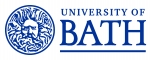 Job DescriptionPerson SpecificationJob title:Events OfficerDepartment/School:Marketing and CommunicationsGrade:6Location:University of Bath premisesJob purposeSupport the Head of Events in planning and delivering a rolling programme of annual and one-off events in support of implementation of University strategies to enhance reputation, recruit high quality undergraduate and postgraduate applicants and engage our stakeholders including external partners, students, staff and the local community.The event programme includes University open days, summer and winter graduation ceremonies; public lectures; VIP events and other activities as may be specified from time to time.The post holder will help to shape University practice in the planning, communication and delivery of effective events.Management of events may include sourcing and booking venues, liaising with suppliers, coordinating invitations by post and email, managing staff at the event, preparing briefing notes, briefing senior colleagues and managing budgets.Source and nature of management provided The Events Officer will report to the Head of Events.Staff management responsibilityNo formal line management responsibility but the Events Officer will be required to manage staff (including students employed as Student Ambassadors) from time to time in delivering specific aspects of events.Special conditions The nature of the role will require a reasonable degree of flexibility with regard to working pattern. This will include work at weekends and in the evening for which TOIL will be provided. TOIL to be taken with agreement of post-holder’s line managerMain duties and responsibilities Main duties and responsibilities 1Support the Head of Events in planning and delivering a rolling programme of annual and one-off events in support of implementation of University strategies to enhance reputation, recruit high quality applicants and engage our stakeholders including external partners, students, staff and the local community.2Lead on such aspects of event planning and management as are specified by the Head of Events, ensuring all tasks and duties are pursued in line with business need and best practice.3Work as a key member of the Events and Ceremonies team contributing to:The alignment of resource allocation (including budgets) and priority setting with business needEffective communication of event related informationQuality assuring the events programme and related activitiesEfficient and effective collaboration with colleagues and external suppliers as requiredMonitoring and reporting on operational activities, addressing issues as requiredThe scope of direct event management responsibility for the team includes:Summer and Winter Graduation CeremoniesUniversity Open Days in June and SeptemberPost-Graduate Open DaysProgramme of Public LecturesFounders Day lecture, drinks reception and dinnerA range of one–off events determined annually, for example, building openings and other activities in support of the University strategy4Make effective use of appropriate shared databases and other tools and platforms with the aim of enhancing the overall effectiveness of the University’s management, organisation and communication of events.5Act in close collaboration with others with event management responsibilities to ensure opportunities for synergy and consistency in working practice are identified and realised and the University’s capacity to deliver high quality events which raise profile and strengthen engagement in enhanced.6Build an understanding and awareness of relevant developments and trends in events management, both within and without the Higher Education sector, nationally and internationally and respond to them as appropriate.7Develop and maintain trust based working relationships with colleagues across the University which enhance the reputation of the Department of Marketing & Communications amongst internal stakeholders for the quality and effectiveness of its activities.8Develop and maintain flexible and effective working relationships with a network of external service providers, to ensure the agreed events programme can be implemented on time, to quality, to scope, to budgetYou will from time to time be required to undertake other duties of a similar nature as reasonably required by your line manager. You are required to follow all University policies and procedures at all times and take account of University guidance. You will from time to time be required to undertake other duties of a similar nature as reasonably required by your line manager. You are required to follow all University policies and procedures at all times and take account of University guidance. CriteriaEssentialDesirableQualificationsEducation to degree level or equivalent with substantial experience or possessing equivalent experiential learning/work experienceExperience/KnowledgeA track record of achievement in an event management role Experience of delivering high profile events involving multiple stakeholdersProven ability to manage a diverse portfolio of work in a multi-stakeholder environmentSignificant experience of working in an event related capacity in Higher Education or similar sectorAn understanding of the role effective event management can play in the Higher Education sectorKnowledge and understanding of the latest trends in effective event management sufficient to engage with colleagues from a position of mutual understanding and respectExperience of managing priorities, processes and procedures in a complex service-delivery environmentSkillsOutstanding project management skills including effective communicationSensitivity to requirements of handling high profile VIPs and guests with social and emotional intelligence to handle such situations deftlyExcellent interpersonal skills with ability to develop and maintain good working relationships across and outside the University.IT literate including proficient use of MS Office and an understanding of the use of databases in event managementAttributesAdaptable and flexibleAbility to develop networks and manage conflicting priorities for self and othersDecisive and responsiveCustomer focusedEmpathy with the values and culture of the University of BathResilient under pressureFlexible and able to cope with competing demandsDiplomatic and willing and able to negotiate to achieve win-win / mutually-desired outcomes